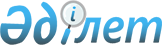 Об утверждении Правил и условий выплаты доплат работникам организаций культурыПриказ Министра культуры и спорта Республики Казахстан от 29 июня 2016 года № 193. Зарегистрирован в Министерстве юстиции Республики Казахстан 2 августа 2016 года № 14057.
      В соответствии с постановлением Правительства Республики Казахстан от 31 декабря 2015 года № 1193 "О системе оплаты труда гражданских служащих, работников организаций, содержащихся за счет средств государственного бюджета, работников казенных предприятий", ПРИКАЗЫВАЮ:
      1. Утвердить прилагаемые Правила и условия выплаты доплат работникам организаций культуры.
      2. Признать утратившим силу приказ Министра культуры и информации Республики Казахстан от 22 ноября 2013 года № 271 "Об утверждении Правил выплаты доплаты за профессиональное мастерство некоторым работникам организаций культуры" (зарегистрированный в Реестре государственной регистрации нормативный правовых актов за № 9017, опубликованный в газете "Казахстанская правда" от 9 января 2014 года № 4 (27625)).
      3. Департаменту экономики и финансов Министерства культуры и спорта Республики Казахстан (Досходжаева А.Б.) обеспечить:
      1) государственную регистрацию настоящего приказа в Министерстве юстиции Республики Казахстан;
      2) в течение десяти календарных дней после государственной регистрации настоящего приказа направление его копий в графическом формате в полном соответствии с подлинником для официального опубликования в информационно-правовой системе "Әділет";
      3) в течение десяти календарных дней со дня государственной регистрации настоящего приказа направление в Республиканское государственное предприятие на праве хозяйственного ведения "Республиканский центр правовой информации Министерства юстиции Республики Казахстан" копий настоящего приказа в бумажном и электронном виде, заверенные электронной цифровой подписью лица, уполномоченного подписывать настоящий приказ, для официального опубликования, включения в Эталонный контрольный банк нормативных правовых актов Республики Казахстан, Государственный реестр нормативных правовых актов Республики Казахстан;
      4) размещение настоящего приказа в течение десяти календарных дней после официального опубликования на интернет-ресурсе Министерства культуры и спорта Республики Казахстан;
      5) в течение десяти рабочих дней после исполнения мероприятий, предусмотренных настоящим пунктом, представление в Департамент юридической службы Министерства культуры и спорта Республики Казахстан сведений об исполнении мероприятий.
      4. Контроль за исполнением настоящего приказа возложить на курирующего вице-министра культуры и спорта Республики Казахстан.
      5. Настоящий приказ вводится в действие по истечении десяти календарных дней после дня его первого официального опубликования. Правила и условия выплаты доплат работникам
организаций культуры
Глава 1. Общие положения
      1. Настоящие Правила и условия выплаты доплат работникам организаций культуры (далее – Правила) определяют порядок выплаты доплат работникам организаций культуры.
      2. Работникам организаций культуры осуществляются выплаты доплат за исполнение главных (ведущих) ролей (партий), занятость в текущем репертуаре, за техническое мастерство (артистам театров, оперы (оперетты), балета, музыкальной комедии, цирка, концертных организаций, за исключением исполнения главных (ведущих) ролей (партий) и занятости в текущем репертуаре.
      3. Установление доплат производится за счет и в пределах фонда оплаты труда, утвержденного планом развития государственного предприятия на соответствующий финансовый год в соответствии с приказом Министра национальной экономики Республики Казахстан от 14 февраля 2019 года № 14 "Об утверждении Правил разработки, утверждения планов развития контролируемых государством акционерных обществ и товариществ с ограниченной ответственностью, государственных предприятий, мониторинга и оценки их реализации, а также разработки и представления отчетов по их исполнению" (зарегистрирован в Реестре государственной регистрации нормативный правовых актов под № 18328).
      Сноска. Пункт 3 - в редакции приказа Министра культуры и спорта РК от 29.12.2020 № 366 (вводится в действие по истечении десяти календарных дней после дня его первого официального опубликования).

 Глава 2. Порядок и условия выплаты доплат
      4. В соответствии с постановлением Правительства Республики Казахстан от 31 декабря 2015 года № 1193 "О системе оплаты труда гражданских служащих, работников организаций, содержащихся за счет средств государственного бюджета, работников казенных предприятий" доплата устанавливается исходя из следующих критериев:
      1) исполнение главных (ведущих) ролей (партий), занятость в текущем репертуаре;
      2) техническое мастерство. Под техническим мастерством следует понимать умение применять творческие знания, навыки и методы в области культуры.
      5. Установление размера доплат производится приказом руководителя организации или лицом исполняющим обязанности на основании письменного представления (в произвольной форме) о назначении доплат от художественного руководителя или руководителя соответствующего структурного подразделения либо лица, исполняющего их обязанности.
      6. В представлении о назначении доплат указываются следующие сведения:
      1) фамилия, имя и отчество (при его наличии) работника организаций культуры;
      2) должность работника организаций культуры;
      3) краткая информация о репертуаре;
      4) основание и размер доплаты.
      7. Выплата доплат работникам организаций культуры устанавливается в размере до 50 % от должностного оклада.
      8. Выплата доплат работникам организаций культуры начисляется ежемесячно вместе с заработной платой.
      9. Доплата действительна в течение календарного года и пересматривается по мере необходимости.
					© 2012. РГП на ПХВ «Институт законодательства и правовой информации Республики Казахстан» Министерства юстиции Республики Казахстан
				
Министр культуры и спорта
Республики Казахстан
А. МухамедиулыУтверждены
приказом Министра культуры и спорта
Республики Казахстан
от 29 июня 2016 года № 193